CALENDARIO LITURGICO SETTIMANALEDal 3 al 10 dicembre 2017 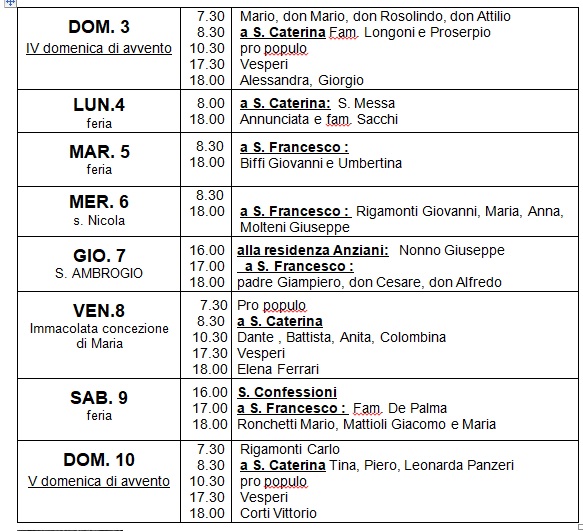 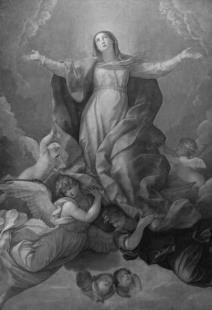 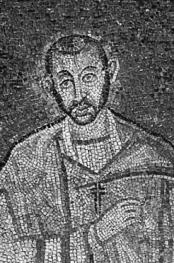 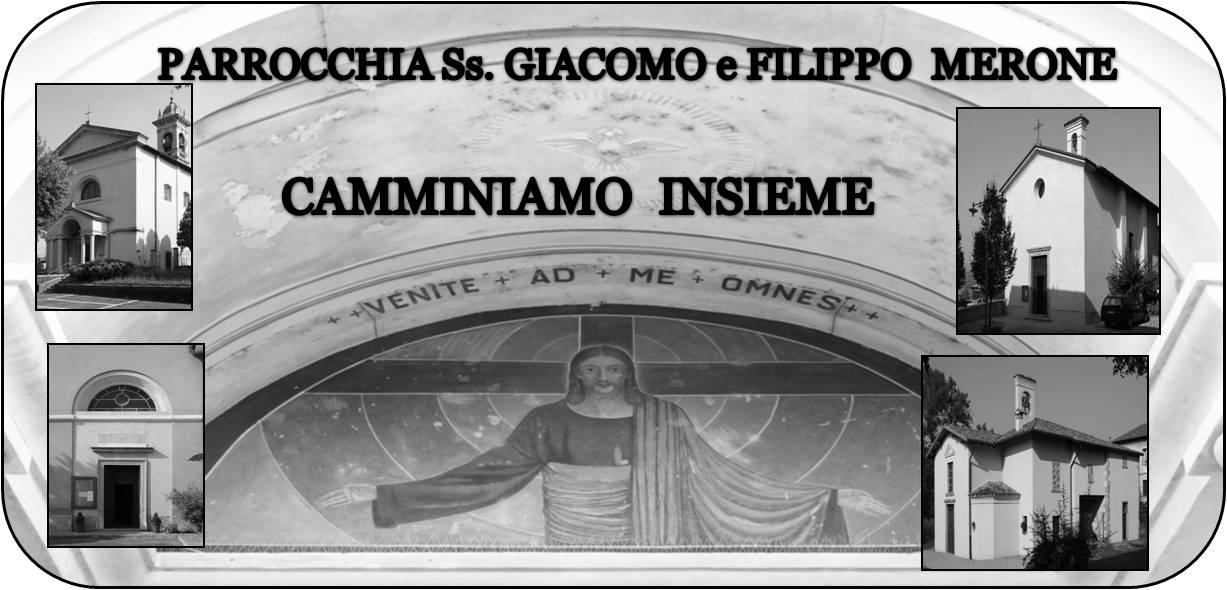 13 dicembre  2017                                                 Anno VI, n°241Avvento: l’accoglienza“Benedetto colui che viene nel nome del Signore!”. Queste parole caratterizzano questa domenica e ci riporta davanti agli occhi in modo forte il tema dell’accoglienza. Accogliere Gesù è una cosa seria. Perché accogliere Gesù implica una accoglienza seria anche del nostro prossimo. Senza guardare troppo lontano, potremmo chiederci se all’interno delle nostre case siamo capaci di accoglierci a vicenda, se siamo in grado di quell’affetto e di quella disponibilità che ci permette di aprire la nostra vita per far posto all’altro. Molto spesso siamo solo anche se in mezzo a tanta gente. Rimaniamo soli con i nostri mezzi di comunicazione che ci illudono di poter comunicare con tutti. Abbiamo bisogno di aprirci; spegniamo televisori e telefoni. Spegniamo internet e social di ogni genere. Usciamo in strada, parliamo tra di noi, parliamo di Gesù. Forse sarà più facile accoglierlo; sarà più facile anche con le nostre differenze poter dire insieme “Benedetto colui che viene nel nome del Signore!”.                                                              Don Marco          VITA  DI  COMUNITÀDomenica 3 dicembre alle ore 15.00 prima confessione dei bambini di IV elementareDomenica 3 dicembre ore 20.30 veglia di avvento decanale per gli adolescenti.martedì 5 dicembre ore 21.00 a Crevenna commissione caritas decanaleMercoledì 6 dicembre ore 10.00 presso l’ RSA Giovanni XXIII benedizione natalizia, e momento di festa insiemeVenerdì 8 dicembre festa dell’Immacolata. Le messe seguiranno l’orario festivo; ore 10.30 S. Messa animata dai ragazzi, mercatini di natale e polenta taragna in oratorio. Il foglio per le prenotazioni al bar dell’oratorio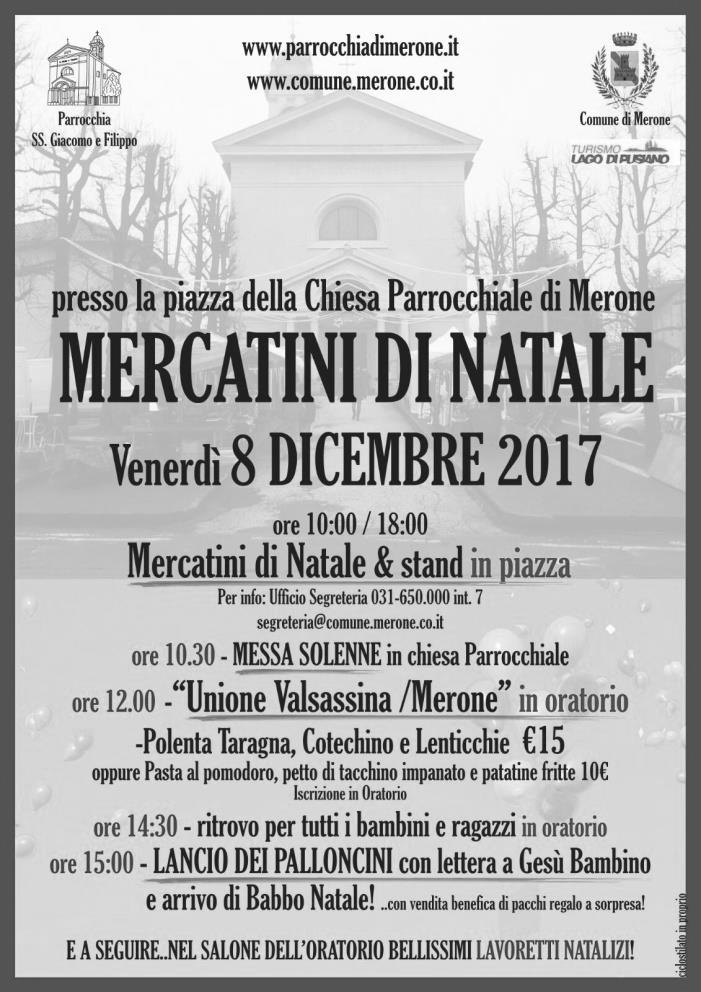 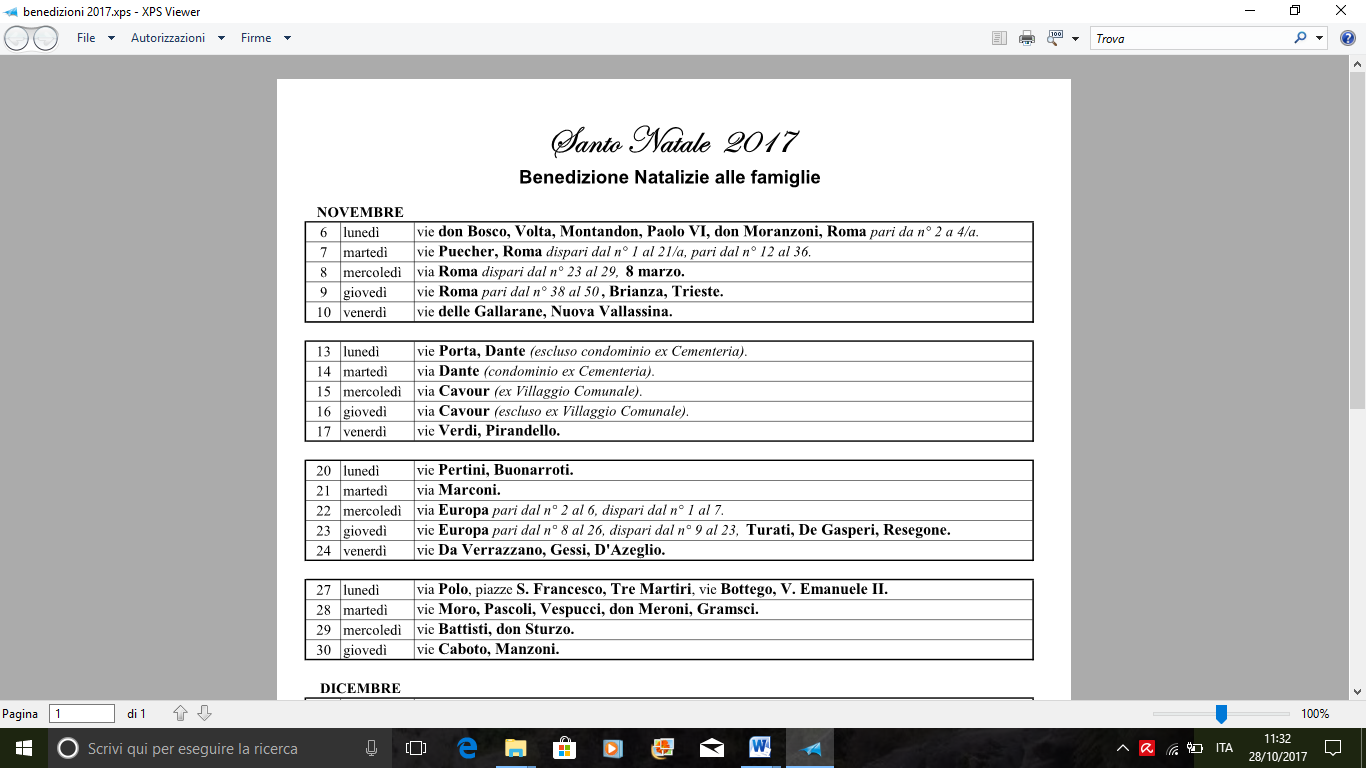 DICEMBRE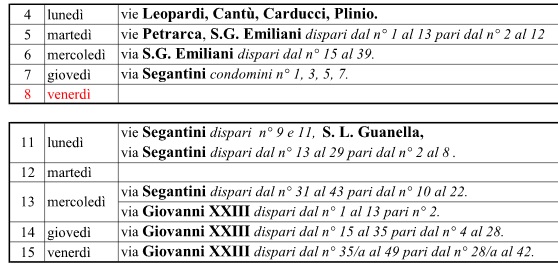 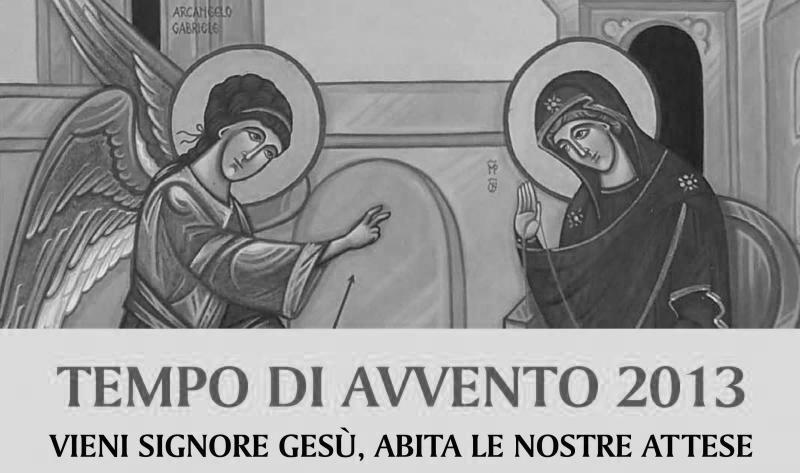 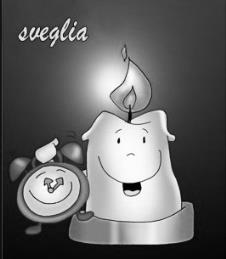 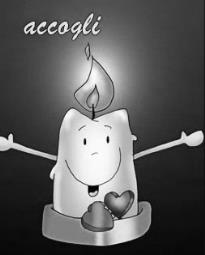 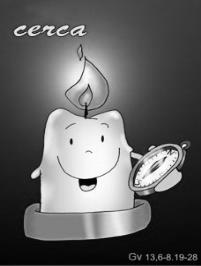 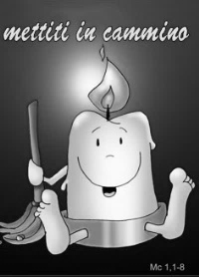 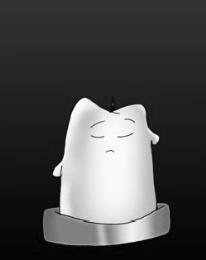 